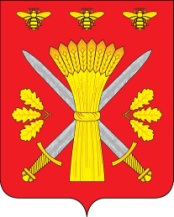 РОССИЙСКАЯ ФЕДЕРАЦИЯОРЛОВСКАЯ ОБЛАСТЬТРОСНЯНСКИЙ РАЙОННЫЙ СОВЕТ НАРОДНЫХ ДЕПУТАТОВРЕШЕНИЕ 30   мая 2014 года                                                                                        № 284Принято на двадцать пятом заседании Троснянского районного Совета  народных депутатов четвертого созываО продаже транспортных средств,находящихся на праве оперативногоуправления в администрации Троснянскогорайона Орловской областиВ соответствии с Федеральным законом от 21 декабря 2001 года № 178-ФЗ «О приватизации государственного и муниципального имущества», постановлением Правительства РФ от 12.08.2002 года № 585 «Об утверждении Положения об организации продажи государственного или муниципального имущества на аукционе», решением Троснянского районного Совета народных депутатов от 07.06 2012 года № 134 «Об утверждении Положения о порядке владения, пользования и распоряжения муниципальной собственностью Троснянского района», решением Троснянского районного Совета народных депутатов от 03.12 2013 года № 244 «Прогнозный план приватизации муниципального имущества на 2014 год» Троснянский районный Совет народных депутатов РЕШИЛ:1. Разрешить Администрации Троснянского района Орловской области осуществить приватизацию находящегося у него на праве оперативного управления муниципального имущества Троснянского района Орловской области согласно прилагаемому перечню, путем проведения аукциона открытого по форме подачи предложений о цене муниципального имущества.2. Установить начальную цену ( с НДС) продажи движимого муниципального имущества Троснянского района Орловской области на основании отчета об оценке (по состоянию на 16.05.2014 года), выполненного ООО «Бюро оценки и права» от  16.05.2014 года № 319  , шаг аукциона установить в размере 5 %, рассрочка платежа не предоставляется.            3. Настоящее решение вступает в силу со дня его опубликования в газете «Сельские зори».       4. Контроль за исполнением настоящего решения возложить на комитет по финансам и налоговой политике.Председатель районного                                                                   Глава  районаСовета народных депутатов                         В.И. Миронов                                                            В.И. МироновПриложение  к решению Троснянскогорайонного Совета народных депутатовот 30    мая  2014 года  № 284ПЕРЕЧЕНЬмуниципального имущества Троснянского района Орловской области,приватизируемого путем проведения аукциона открытого по форме подачи предложений о цене муниципального имущества.1. Движимое имущество:№Наименование имущества, техническая характеристикаМесто нахождения объектаНомер лотаУстановленная начальная цена аукциона в соответствии с отчетом об оценке, рублей ( с НДС)Установленная начальная цена аукциона в соответствии с отчетом об оценке, рублей ( с НДС)1.Автомобиль УАЗ-2206, свидетельство о регистрации ТС 57 МВ 990709, паспорт серия 57 КЕ № 382360, 1998 года выпуска,  модель (№  двигателя) 417 № W0201134, № шасси W0433780, № кузова W 0005095, цвет кузова- белая ночь,  (VIN) ХТТ 220600W 0005095, регистр. знак Н679АС 57RUS         ( в не рабочем состоянии)Орловская область, Троснянский район, с. ТроснаАдминистрация Троснянского района Орловской области         № 1Отчет об оценке от 16.05.2014 года   № 3192.Автомобиль ГАЗ-3102, тип ТС седан, идентификационный номер ХТН 31010041201601, категория ТС –В, года выпуска-2004, модель двигателя 406200, двигатель № 33164648, цвет белый, мощность двигателя кВт-96, гос. номерМО82ТС57RUS(в не рабочем состоянии)Орловская область, Троснянский район, с. Тросна, ул. Ленина, д.4Администрация Троснянского района Орловской области         № 2Отчет об оценке от   16.05.2014 года   № 319